Настройка цифрового телевидения на телевизорах Toshiba1. Выключите телевизор и установите модуль условного доступа. Включите телевизор. Зайдите в меню. Выберите язык русский.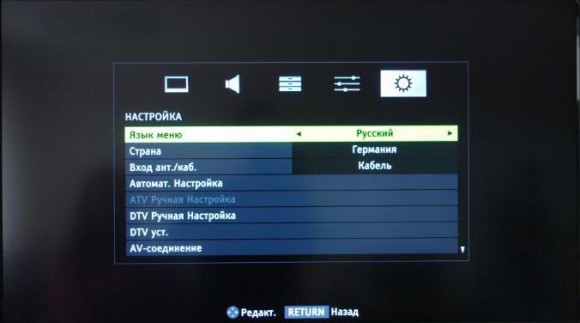 2. Перейдите на вкладку DTV ручная настройка и нажмите ОК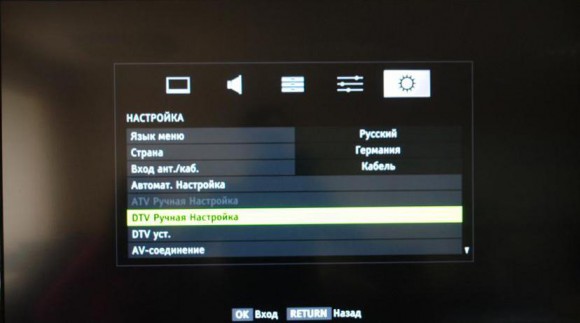 3. Введите частоту, модуляцию, скорость передачи символов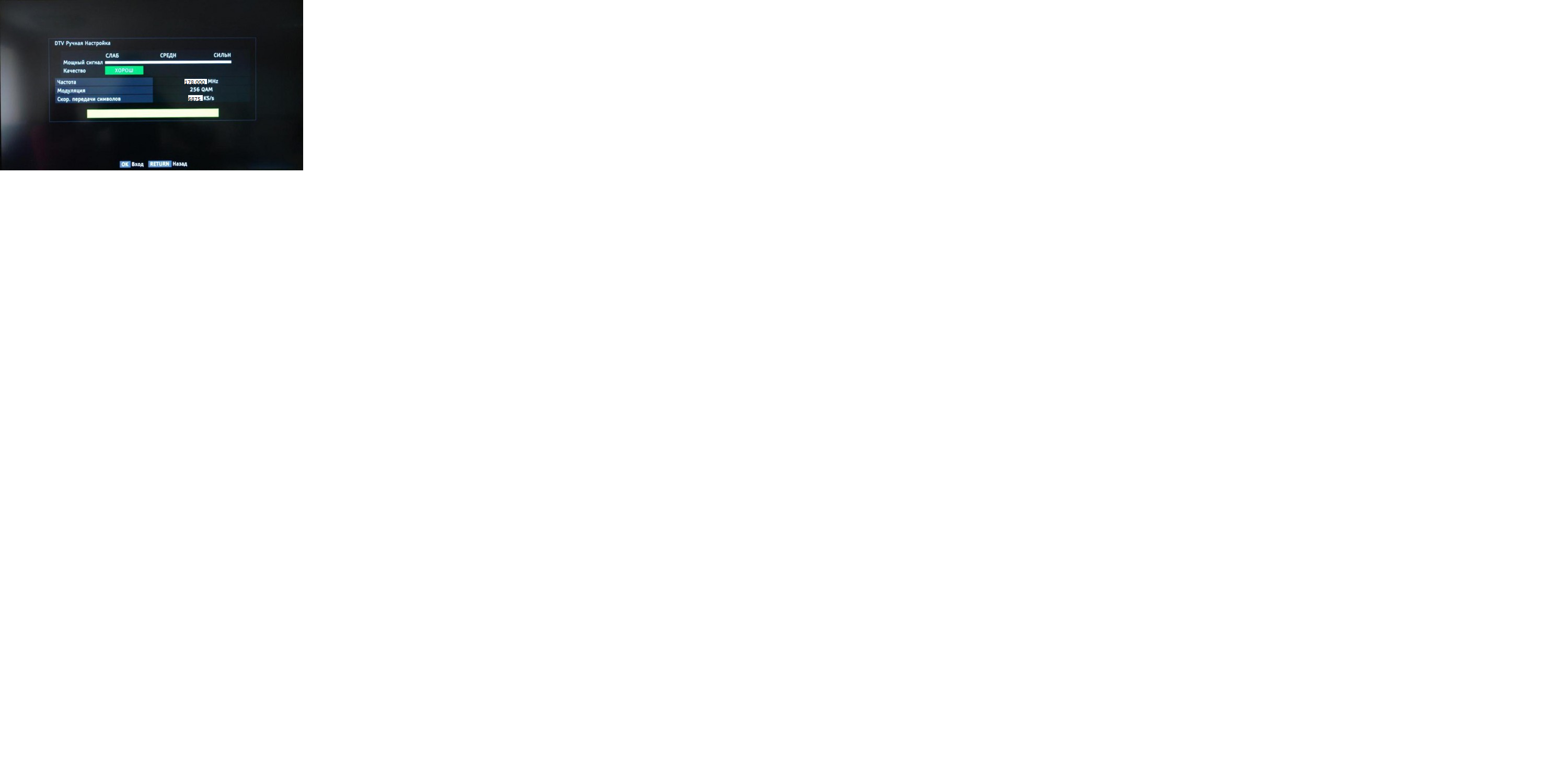 4. После нажатия кнопки OK начнется поиск, в результате которого должно быть обнаружены каналы.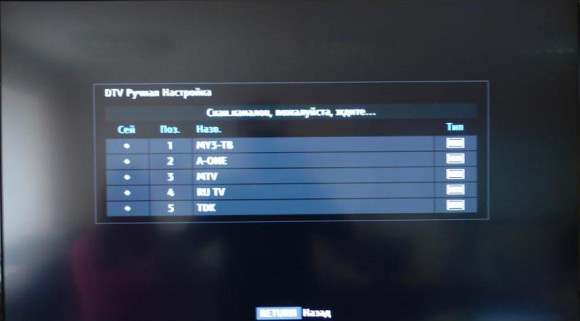 